Приложение 5 к Приказу Минздравсоцразвития РФ 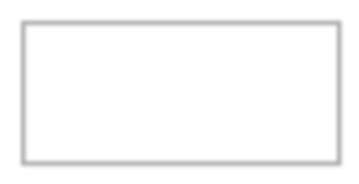 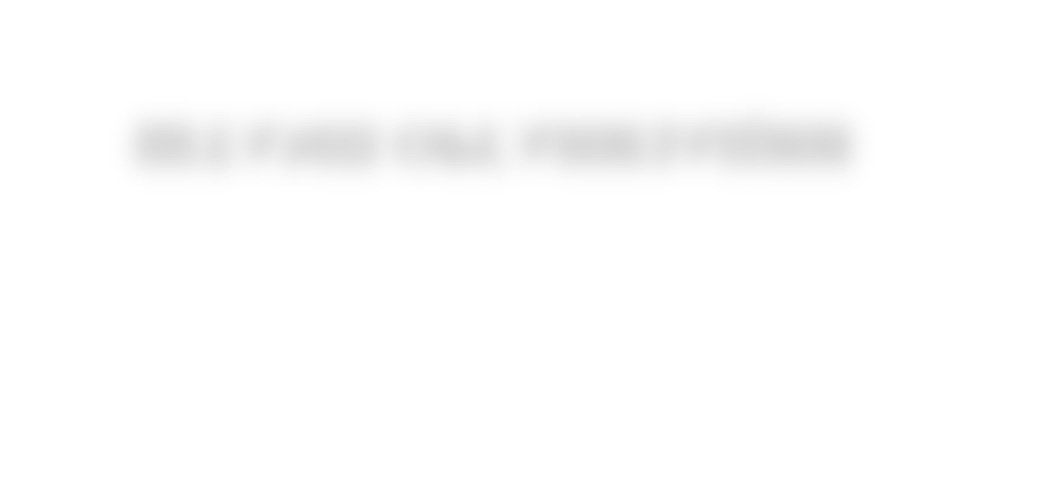 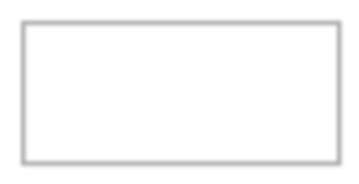 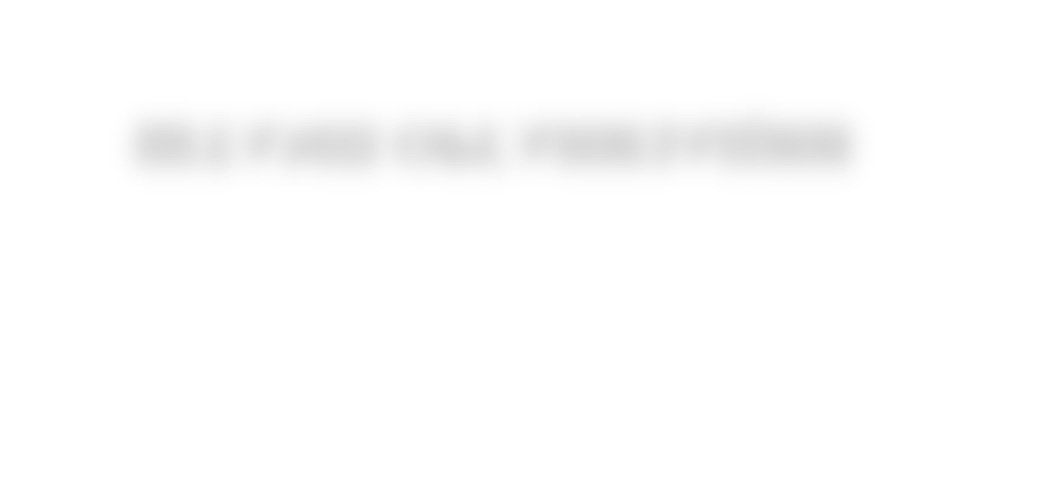 от 22.11.2004 № 255  Медицинская документация 	 							Форма № 057/у-04 	 	 		             ШТАМП ОРГАНИЗАЦИИКод НАПРАВЛЕНИЕ N 12345 на госпитализацию, восстановительное лечение, обследование, консультацию (нужное подчеркнуть) (наименование медицинского учреждения, куда направлен пациент) Номер страхового полиса ОМС  Код льготы Фамилия, имя, отчество  Фамилия Имя Отчество Код диагноза по МКБ  – коды «Z» к оплате не принимаются! Обоснование направления  Диагноз без сокращений. Задачи исследования.  МРТ головного мозга с внутривенным контрастированием.   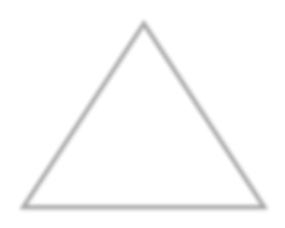 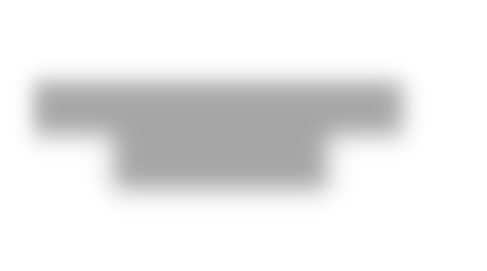 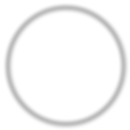 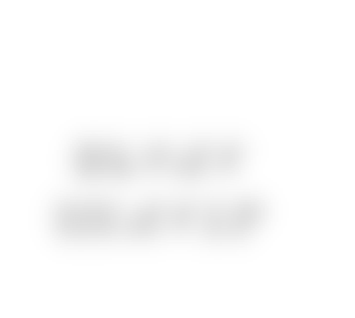 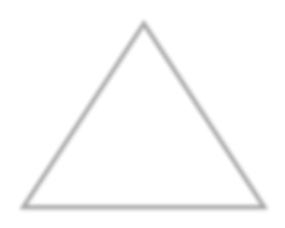 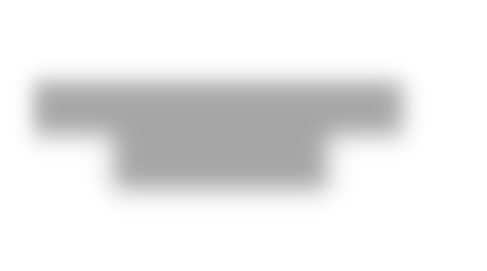 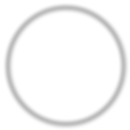 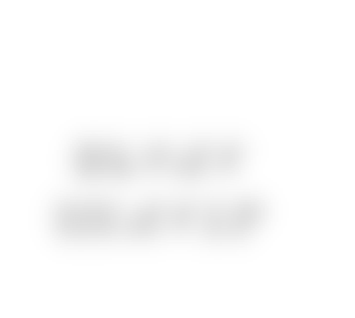 NB! ФИО и дата рождения пациента должны совпадать с паспортом!ООО «НЕВА» исследования выполняются по анатомическим областям.Исследование почек и мочеточников (мочевыводящих путей) включает две анатомические области – это два Стнаправления и протокол ВК!  1 2 3 4 5 6 7 8 9 0 1 2 3 1 2 3 4 5 6 7 8 9 0 1 2 3 4 5 6 7 8 9 0 1 2 3 4D 3 9 . 7 